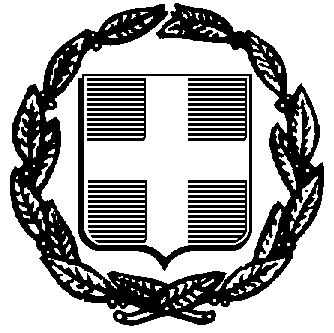 ΕΝΤΥΠΟ ΟΙΚΟΝΟΜΙΚΗΣ ΠΡΟΣΦΟΡΑΣ                         Του   ________________________________________________                         Έδρα ________________________________________________                         Οδός _____________________________ Αριθμός ___________                          Τ.Κ._________Α.Φ.Μ._________________Δ.Ο.Υ._____________                         Τηλέφωνο:______________________Φαξ:__________________                         E-mail: _______________________________________________ Αφού έλαβα γνώση του περιεχομένου της αριθμ. 2/2022 μελέτης την οποία αποδέχομαι πλήρως για την εκτέλεση της εργασίας: «Εργασίες συντήρησης σειρήνων συναγερμού»ΠΡΟΣΦΕΡΩΟ/Η ΠΡΟΣΦΕΡ……ΔΗΜΟΣ ΔΡΑΜΑΣΔ/ΝΣΗ ΠΕΡ/ΝΤΟΣ ΚΑΙ ΠΡΑΣΙΝΟΥΕργασία: «Εργασίες συντήρησης σειρήνων συναγερμού» ΠΕΡΙΓΡΑΦΗ ΕΡΓΑΣΙΑΣΜΟΝΑΔΑ ΜΕΤΡΗΣΗΣΤΙΜΗ ΜΟΝΑΔΑΣ ΣΕ ΕΥΡΩΠΟΣΟΤΗΤΑΔΑΠΑΝΗΕργασίες συντήρησης σειρήνων συναγερμούΚατ΄ αποκοπή1ΣΥΝΟΛΟ:ΦΠΑ 24%ΓΕΝΙΚΟ ΣΥΝΟΛΟ:ΣΥΝΟΛΟ:ΦΠΑ 24%ΓΕΝΙΚΟ ΣΥΝΟΛΟ:ΣΥΝΟΛΟ:ΦΠΑ 24%ΓΕΝΙΚΟ ΣΥΝΟΛΟ:ΣΥΝΟΛΟ:ΦΠΑ 24%ΓΕΝΙΚΟ ΣΥΝΟΛΟ:ΣΥΝΟΛΟ:ΦΠΑ 24%ΓΕΝΙΚΟ ΣΥΝΟΛΟ:ΣΥΝΟΛΟ:ΦΠΑ 24%ΓΕΝΙΚΟ ΣΥΝΟΛΟ:ΣΥΝΟΛΟ:ΦΠΑ 24%ΓΕΝΙΚΟ ΣΥΝΟΛΟ:ΣΥΝΟΛΟ:ΦΠΑ 24%ΓΕΝΙΚΟ ΣΥΝΟΛΟ:ΣΥΝΟΛΟ:ΦΠΑ 24%ΓΕΝΙΚΟ ΣΥΝΟΛΟ:ΣΥΝΟΛΟ:ΦΠΑ 24%ΓΕΝΙΚΟ ΣΥΝΟΛΟ:ΣΥΝΟΛΟ:ΦΠΑ 24%ΓΕΝΙΚΟ ΣΥΝΟΛΟ:ΣΥΝΟΛΟ:ΦΠΑ 24%ΓΕΝΙΚΟ ΣΥΝΟΛΟ: